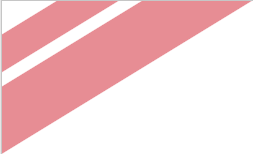 	Template version: 3.0.1This artefact template is aligned with the PM² Guide V3.0For the latest version of the templates visit: 
https://www.pm2alliance.eu/publicationsThe PM² Alliance is committed to the improvement of the PM² Methodology and of its supporting artefact. Project management best practices and community contributions & corrections are incorporated in the 
PM² Alliance’s artefact templates.Join the PM² Alliance and visit the PM² Alliance GitHub to provide your feedback & contribution: https://github.com/pm2alliance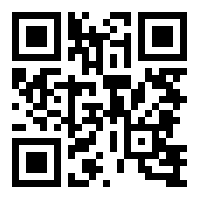 Document Control InformationDocument Approver(s) and Reviewer(s):NOTE: All Approvers are required. Records of each approver must be maintained. All Reviewers in the list are considered required unless explicitly listed as Optional.Document history:The Document Author is authorized to make the following types of changes to the document without requiring that the document be re-approved:Editorial, formatting, and spellingClarificationTo request a change to this document, contact the Document Author or Owner.Changes to this document are summarized in the following table in reverse chronological order (latest version first).Configuration Management: Document Location The latest version of this controlled document is stored in <location>.TABLE OF CONTENTS1. Introduction	42. Communications Objectives	42.1. Inputs	42.2. Media	43. Project Meetings	54. Project Reports	155. Other Communications	176. Summary Table	18Appendix 1: References and Related Documents	21IntroductionThe Communications Management Plan helps to ensure that all project stakeholders have the information they need to perform their roles throughout the project. Planning and executing project communication activities is essential for project success.The Communications Management Plan determines how to communicate most efficiently and effectively to the various stakeholders. It defines and documents the communication items content, format, frequency, the audience and expected results. It also defines how to communicate project status and the assignment of activities to the various stakeholders, and the communication strategy for each stakeholder, based on their interests, expectations and influence in the project.Communications ObjectivesProactive communication is important on all projects. Communication needs to be:Adequate: in the right format and right content;Specific: for the targeted audience;Sufficient: providing all the necessary information;Concise: brief, avoiding repetition and non-important information;Timely: addressing points at the right time.Communication is also a vital way to manage project stakeholders' expectations such as:Following project progress and execution;Reporting on project quality;Assigning activities.InputsWhen planning communication, one of the major inputs is the Stakeholder Matrix, in order to identify project stakeholders' groups. To determine what information needs to be communicated to each target group the following inputs should be used:Project CharterProject Handbook and possible related management plansProject Work Plan.MediaThe communication media that will be used for the project are:Email(s);Document(s) (MS Word and/or PowerPoint…);Phone call(s);Meeting(s) (using, meeting rooms, conference phones, video rooms…);…<Please customize the above list as per your project's or/and organization's needs.>The communication media above contain, or are supported by: Minutes of Meeting (MoM);The Project Status Report; The Project Progress Report;The Quality Review Report;Contractor Status Report;Custom or Ad-Hoc Reports;Project Work Plan (updated estimates of effort and schedule);Project Logs;Project repository;…<Please customize the above list as per your project's or/and organization's needs.>Project MeetingsIn this section the following meetings are described:Planning Kick-off MeetingExecuting Kick-off MeetingProject Status MeetingProject Core Team (PCT) MeetingProject Review MeetingProject Steering Committee (PSC) MeetingChange Control MeetingProject-End Review Meeting<Please customize the information for the Planning Kick-off Meeting as per your project's or/and organization's needs.><Please customize the information for the Kick-off Meeting as per your project's or/and organization's needs.><Please customize the information for the Project Status Meeting as per your project's or/and organization's needs.><Please customize the information for the Project Core Team (PCT) Meeting as per your project's or/and organization's needs.><Please customize the information for the Project Review Meeting as per your project's or/and organization's needs.><Please customize the information for the Project Steering Committee Meeting as per your project's or/and organization's needs.><Please customize the information for the Project-End Review Meeting as per your project's or/and organization's needs.><Please insert the information for any other meetings as per your project's or/and organization's needs.>Project Reports Reports may be produced to show the status of the project or a particular work package or the collected required measurements etc. This section should document how the reports will be distributed and the standard format for the project reports. The following reports are described in this section:Project Status ReportProject Progress Report Quality Review ReportOutsourcing (Contractor) Status ReportProject-End Report<Please customize the information for the following reports as per your project's or/and organization's needs.><Please insert the information for other reports as per your project's or/and organization's needs.>Other Communications<Complete one block of the following table for each type of other regular communication items>Summary Table<Please customize the information for the following communication items as per your project's or/and organization's needs.>Appendix 1: References and Related Documents<Use this section to reference (or append if needed in a separate annex) any relevant or additional information. Specify each reference or related document by title, version (if applicable), date, and source (e.g. the location of the document or the publishing organisation).>LOGOOrganisation [Name]Department [Name]<Communications Management Plan>Date: <Date>Doc. Version:  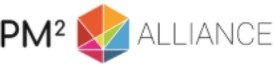 SettingsValueDocument Title:Communications Management PlanProject Title:Document Author:<Document Author>Project Owner (PO): <Project Owner (PO)>Project Manager (PM): <Project Manager (PM)>Doc. Version: Sensitivity: Date: NameRoleActionDate<Approve / Review>RevisionDateCreated byShort Description of Changes<These notes should be deleted in the final version :>Notes for Templates:Text in <orange>: has to be defined.Text in <blue>: guidelines and how to use the Template. Should be deleted in the final version.Text in green: can be customised. Should be recolored to black in the final version.MEETINGPlanning Kick-off MeetingPurposeOfficial kick-off of the planning phase of the project. After this meeting, the scope of the project as well as the project governance structure must be clear, the expectations of all the key project stakeholders and their roles & responsibilities must be set and all the relevant risks at the time must be identified.LocationDefined by the Project Manager (PM) in time.FrequencyDone once at project level. Date of the meeting to be defined.ChairpersonProject Manager (PM)Minutes byTo be defined by the Project Manager (PM).AttendeesProject Owner (PO)Business Manager (BM)Solution Provider (SP)Project Manager (PM)Project Core Team (PCT)Business Implementation Group (BIG)User Representatives (URs)Project Manager Assistant (PMA) (if applicable)Project Support Office (PSO) (if applicable)Other project roles or stakeholders (optional)Agenda ItemsIntroduce the agenda;Introduce participants;Outline the goals, expectations and activities of the Planning Phase, and discuss the planning timeline;Introduce the project scope statement;Invite the Project Owner (PO) to explain the importance of the project for the organisation and other beneficiaries;Discuss the main elements of the Project Charter;Discuss the governance structure, roles & responsibilities of the Project Core Team (PCT) and the Business Implementation Group (BIG);Discuss the overall project timeline;Discuss the overall approach of the project;Discuss the project plans needed for the project;Discuss risks, constraints and assumptions;Discuss or present any project supporting tools;Allow time for any other business (questions & answers);Summarise the discussion (decisions, actions, and risk);Communicate the next steps.Distribution listAll participants invited.MediaMeeting minutes written in MS-Word or by email.MEETINGExecuting Kick-off MeetingPurposeOfficial kick-off of the executing phase of the project. After this meeting, the Project Core Team (PCT) is aware of the scope of the project, the project governance structure, the roles & responsibilities of the team members as well as the project rules.LocationDefined by the Project Manager (PM) in time.FrequencyDone once at project level or for each major project phase. Date of the meeting to be defined.ChairpersonProject Manager (PM)Minutes byTo be defined by the Project Manager (PM).AttendeesProject Owner (PO) (may be represented by the Business Manager)Business Manager (BM)Project Manager (PM)Project Core Team (PCT)Project Manager Assistant (PMA) (if applicable)Project Support Office (PSO) (if applicable)Other project roles or stakeholders (optional).Agenda ItemsIntroduce the agenda;Introduce participants;Present the Project Handbook and the Project Work Plan;Present the Communications Management Plan;Agree on the conflict resolution process and present the escalation procedure;Present the Project Stakeholder Matrix;Present the Risk Management, Issue Management and Project Change Management processes, and the Quality Assurance & Control activities;Clarify the expectations for the Project Core Team (PCT);Agree on the team’s ground rules (communication via email, meetings, phone, meeting minutes to be produced, availability, etc.);Allow time for any other business (questions & answers);Summarise the discussion (decisions, actions, and risk).Distribution listAll participants invited.MediaMeeting minutes written in MS-Word or by email.MEETINGProject Status  MeetingPurposeDiscuss Project status;Discuss open actions and check progress;Discuss new risks or/and issues and define action pointsDiscuss and resolve conflicts;Discuss and review change requests and possibly approve/reject.LocationOffice of Project Manager (PM) (or meeting room to be defined in time).Frequency<Frequency of the meeting (+ day of the week) to be defined herein>ChairpersonProject Manager (PM) (or delegated person if Project Manager (PM) cannot attend) or Project Manager Assistant (PMA)(s). Minutes by<Note that sometimes minutes are not needed in case there is a document supporting the meeting. For instance, no need for meeting minutes if there is a Project Status Report and decisions are documented in the Decision Log.>AttendeesProject Owner (PO)Business Manager (BM)Project Manager (PM)(Functional) Team Leader (optional)Project Manager Assistant (PMA)(s) (If applicable - optional)Project Support Officer (optional)Project Quality Assurance (optional)Business Implementation Group (BIG) (If applicable - optional)Agenda ItemsProgress status review (presentation of periodic Project Status report);Accomplishments (Current and Planned actions);Actual work (m.d.) vs Planned (m.d.);Milestones status;Current deliverables status:Indicators;Existing change requests (current progress);New change requests (input from Project Steering Committee).Next deliverables status:Existing change requests (Current progress);New change requests (input from Project Steering Committee).Risks & Issues:Major risks, issues & actions monitoring.Distribution listAll participants invited.MediaProject Status Report will be written in MS-Word document, and sent by e-mail; and/orMeeting minutes written in e-mail.MEETINGProject Core Team (PCT) MeetingPurposeObtain commitment on the execution tasks;Review the accomplished work and estimate time to complete + schedule;Review risk & issues;Assess new change requests.LocationOffice of the (Functional) Team Leader (or meeting room to be defined in time).Frequency<Frequency of the meeting (+ day of the week) to be defined herein>Chairperson(Functional) Team LeaderMinutes byMinutes will be made by the (Functional) Team Leader (or delegated person).<Estimated Time to Completion / Schedule updated in Project Work Plan. Other plans / outputs will be updated when needed>AttendeesAll Project Core Team (PCT) members working on the project.Agenda ItemsProject status:Current and next milestones;Done;To do;Estimate Time to Completion review;Plan reviews;Indicators review.Process status:Debriefing on quality assurance aspects.Risk & Issues:Risks, issues & actions monitoring.Change management:Assess new change requests.Distribution list(Functional) Team LeaderProject Manager (PM) <if it concerns a project with sub-projects, the PM will receive a set of meeting minutes coming from all the subsequent projects linked to the project.>Project Core Team (PCT) members working on the project.MediaUpdated project plans;Estimate Time to Complete updated for every task in Project Work Plan;Updated Change Log with assessment results;Meeting minutes (if used): written in an email or MS-Word document.MEETINGProject Review MeetingPurposeManagement Review meeting; Meeting discussing about project progress.Topics to be discussed: major scope changes, next year’s budget, major re-baselining of the Project Work Plan (PWP), confirming alignment to portfolio goals and objectives, and business strategies.LocationNo specific location. Defined by the (Functional) Team Leader in time.FrequencyBi-annually (or at least annually, depending on project needs and duration)ChairpersonProject Manager (PM)Minutes byProject Support Officer (or delegated person)AttendeesProject Steering Committee (PSC) members (Functional) Team LeaderProject Support OfficerProject Manager Assistant (PMA)(s) (if applicable)Project Quality Assurance (optional)Agenda ItemsFollow-up of mandatory documents;Major milestones review;Testing progress;Risks (budget, resources, others), issues & actions monitoring;Project Manager (PM) feedback;Others: people / resources / contracts.Distribution listAll participants invited.MediaProject Progress Report.Meeting minutes in MS-Word, and sent by e-mail.MEETINGProject Steering Committee MeetingPurposeMeeting with the sponsor(s) about the status and follow-up of the project;This meeting has also to be held at the moment there are:Contractual aspects to be discussed;Formal project approvals requested Commitments made.LocationNo specific location. Defined by Project Owner (PO) in time.FrequencyMonthly or at the moment there is an important project milestone reached, that needs approval(s) from Sponsor(s).ChairpersonProject Owner (PO)Project Owner (PO) may delegate his responsibility to <To be specified in this case.>Minutes byBusiness Manager (BM) or to delegated person.<To be specified in this case.>AttendeesProject Steering Committee (PSC):Solution Provider (SP)Project Owner (PO)Business Manager (BM)Project Manager (PM)Project Support Officer (PSO) (optional)Project Quality Assurance (PQA) (optional)Contractor’s Project Manager (CPM) (optional)Local Information Security Officer (LISO) (optional)Data Protection Coordinator (DPC) (optional)Agenda ItemsProject debriefing:Accomplishments for this period;Problems encountered and actions taken;Major points meriting management attention;Subjects to be realised until next milestone/meeting;Evaluation of current status with respect to project scope, project budget, project finish date;Formal approvals / Commitments / Contractual aspects.Distribution listAll participants invited.MediaMeeting minutes written in MS-Word, and sent by e-mail;Decision log updated;<If other support used, they have to be specified here.>MEETINGChange Control MeetingPurposeDiscuss and prioritise change requests or client's inquiries;Discuss and prioritise maintenance requests;Prepare for decisions to be made by the Project Steering Committee (PSC) or the Change Control Board (CCB) or Change Advisory Board (CAB).LocationOffice of Project Manager (PM) (or meeting room to be defined in time)Frequency<Frequency of the meeting (+ day of the week) to be defined herein>ChairpersonProject Manager (PM) (or delegated person if Project Manager (PM) cannot attend) or Project Manager Assistant (PMA) that are part of the Project.Minutes by<Note that sometimes minutes are not needed in case there is a document (such as Change Log) that is supporting the meeting. For instance, no need for meeting minutes if there is a progress report.>AttendeesBusiness Manager (BM)Project Manager (PM)Project Manager Assistant (PMA)(s) (If applicable - optional)Project Support Officer (PSO) (optional)Project Quality Manager (PQA) (optional)Business Implementation Group (BIG) (optional)AgendaChange requests status:Progress update on open changesCurrent deliverables status:Existing change requests (current progress)New change requests (commitment on prioritization, on budget, on milestones, …)Next deliverables status:Existing change requests (current progress)New change requests (commitment on prioritization, on budget, on milestones, …)Distribution listAll participants invited.MediaMeeting minutes written in MS-Word and sent by e-mail(s);Change log to be updated.MEETINGProject-End Review MeetingPurposeThe objectives for the Project-End Review meeting are:Review the project performance and main achievements;Discuss the overall project experience;Discuss if the objectives have been reached and if not, why;Discuss problems and challenges faced during project and the way they were addressed;Discuss Lessons Learned and Best Practices that might be useful for future projects.LocationNo specific location. Defined by the Project Manager (PM) in time.FrequencyNo frequency. The meeting is realized once per project or major project phase.ChairpersonProject Manager (PM)Minutes byTo be defined by Project Manager (PM) in time.AttendeesProject Owner (PO)Business Manager (BM)Solution Provider (SP)Project Manager (PM)User Representatives(Functional) Team LeaderProject Core Team (PCT)Project Support Officer (PSO) (if applicable)Project Quality Assurance (PQA) (if applicable)Project Manager Assistant (PMA)(s)Agenda ItemsReview the project performance and achievements;Evaluate project relevant facts (budget & work history, milestones & timing history, technical & methodological approaches used);Identify the Lessons learned;Business Implementation plan (change management, how to achieve desired outcomes and benefits)Distribution listAll participants invited.MediaProject-End Review MoM, Project-End Report Word Document; sent by e-mail.MEETINGPurposeLocationFrequencyChairpersonMinutes byAttendeesAgenda ItemsDistribution listMediaREPORTProject Status ReportPurposeThe Project Status Report provides summary information regarding the overall project performance (rather than detailed task-level information), in one page with traffic light visualisation of the major project parameters as cost, schedule, scope/changes, risks, issues. This document reports on the status of important milestones for the current reporting period and provides forecasts for future performing periods.FrequencyThe elaboration of this report will follow the frequency defined for the Project Status Meeting.AuthorProject Manager (PM)Distributed toRefer to Distribution List specified in the Project Status Meeting.MediaWord DocumentReference to<Please reference to the document.>REPORTProject Progress ReportPurposeThe Project Progress Report provides a high-level overview of the entire project and its actual status. The report includes a Project Overview (Project Stakeholders, Milestones and Deliverables, Project Plan, Budget and Costs) and further Project Details (Scope Changes, Major Risks/Issues and Actions Taken, Achievements). This report provides more detail than the Project Status Report.FrequencyThe elaboration of this report will follow the frequency defined for the Project Review Meeting.AuthorProject Manager (PM)Distributed toRefer to Distribution List specified in the Project Progress Review Meeting.MediaWord DocumentReference to<Please reference to the document.>REPORTQuality Review ReportPurposeThis report provides an overview of the status of all project quality management activities and presents the major quality assurance and control results, non-conformities, opportunities for improvement, recommendations and remediation/improvement actions and their impact and status.Frequency<please define the frequency as per your project's or/and organization's needs.>AuthorProject Manager (PM)Distributed to<please define the distribution list as per your project's or/and organization's needs.>MediaWord DocumentReference to<Please reference to the document.>REPORTOutsourcing (Contractor) Status ReportPurposeThe report presents the status of the contractors work for the current reporting period and provides forecasts for future performing periods, along with information on new risks, disputes, and issues. The Project Manager (PM) should include summary/highlights of these reports in the Project Status Report.Frequency<please define the frequency as per your project's or/and organization's needs.>AuthorContractor, represented by the contractor’s project manager.Distributed to<please define the distribution list as per your project's or/and organization's needs.>MediaWord DocumentReference to<Please reference to the document.>REPORTProject-End ReportPurposeThe Project-End Report summarises project experience. The evaluation of the major project parameters, best practices, lessons learned, pitfalls and solutions to problems are documented in this report.FrequencyThis report is realised once, during the Closing Phase.AuthorProject Manager (PM)Distributed toRefer to Distribution List specified in the definition of Project-End Review Meeting.MediaWord DocumentReference to<Please reference to the document.>REPORTPurposeFrequencyAuthorDistributed toMediaReference toName of the communicationDescriptionAudienceFrequencyMediaItem NameAudience (summary)Responsible personFrequencyMedia of CommunicationPlanning Kick-off MeetingProject Owner (PO)Business Manager (BM)Solution Provider (SP)Project Manager (PM)Project Core Team (PCT)Business Implementation Group (BIG)User Representatives (URs)Other project roles or stakeholders (optional)Project Manager (PM)Once at Project Level.Meeting andMeeting minutesExecuting Kick-off MeetingProject Owner (PO)Business Manager (BM)Project Manager (PM)Project Core Team (PCT)Other project roles or stakeholders (optional).Project Manager (PM)Once at Project Level or for each major project phase.Meeting andMeeting minutesProject Status MeetingProject Owner (PO)Business Manager (BM)Project Manager (PM)(Functional) Team Leader (optional)Other project roles or stakeholders (optional).Project Manager (PM) or Project Manager (PMA)(s) <Frequency of the meeting (+ day of the week) to be defined herein>Meeting minutes andProject Status Report.Project Core Team (PCT) MeetingAll Project Core Team (PCT) members working on the project.(Functional) Team Leader <Frequency of the meeting (+ day of the week) to be defined herein>Meeting minutesUpdated Change logUpdated project plans with actualsEstimate Time to Complete updated.Project Review MeetingProject Manager (PM)Solution Provider (SP) (optional)(Functional) Team LeaderProject Support OfficerProject Manager Assistant (PMA) (if applicable)Project Quality Assurance (optional)Project Manager (PM)Quarterly (or more frequently, depending on project duration).Meeting minutesProject Progress ReportProject Steering Committee (PSC) MeetingSolution Provider (SP)Project Steering Committee (PSC) membersProject Owner (PO)Project Owner (PO)Monthly or at the moment there is an important project milestone reached, that needs approval(s) from Sponsor(s).Meeting minutesDecision log updatedChange Control MeetingBusiness Manager (BM)Project Manager (PM)Other project roles or stakeholders (optional).Project Manager (PM)<Frequency of the meeting (+ day of the week) to be defined herein>Meeting
Meeting minutes Change log (updated)Project-End Review MeetingProject Owner (PO)Business Manager (BM)Solution Provider (SP)Project Manager (PM)User Representatives (URs)(Functional) Team Leader Project Core Team (PCT) Other project roles or stakeholders (optional).Project Manager (PM)Once per project or major project phase.Meeting minutes Project-End ReportProject Status ReportRefer to Audience specified in the Project Status Meeting.Project Manager (PM)Will follow the frequency defined for the Project Status Meeting.Word documentProject Progress Report Refer to Audience specified for the Project Review Meeting.Project Manager (PM) will follow the frequency defined for the Project Review Meeting.Word documentQuality Review Report<please define the distribution list as per your project's or/and organization's needs.>Project Manager (PM)<please define the frequency as per your project's or/and organization's needs.>Word DocumentOutsourcing (Contractor) Status Report<please define the distribution list as per your project's or/and organization's needs.>Contractor<please define the frequency as per your project's or/and organization's needs.>Word DocumentProject-End ReportRefer to Audience specified in the Project-End Review Meeting.Project Manager (PM)Once, during the Project Closing Phase.Word  DocumentIDReference or Related DocumentSource or Link/Location1<Example of a related document><04.Project_Handbook.XYZ.11-11-2017.V.1.0.docx><Example of a location>< U:\METHODS\ProjectX\Documents\>2Project folder<Insert project folder location.>3